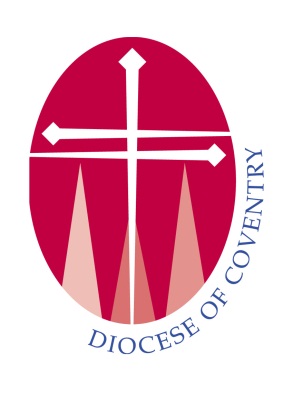 What are the hazards?Who might be harmed and how?What are you already doing?Do you need to do anything else to manage this risk?Action by whom?Action by when?Done